Anexo 3  (Para candidatos de outros campi)– EDITAL N. SPO.067/2019, de 10 de dezembro de 2019 –REQUERIMENTO DE INSCRIÇÃOEu, , docente do Instituto Federal de Educação, Ciência e Tecnologia de São Paulo, prontuário n. , lotado no campus/unidade , solicito a minha inscrição no processo seletivo para credenciamento de docentes para atuação no Programa de Mestrado em Ensino de Ciências e Matemática, do campus São Paulo, por meio do Edital N. SPO.067/2019. Declaro conhecer a Resolução de Mobilidade Docente do IFSP e os termos do referido edital. Declaro, ainda, que recebi autorização formal da Diretoria-Geral de meu campus de lotação e do campus em que pretendo atuar. Junto a esse requerimento segue a Autorização da Unidade de Origem para Mobilidade Docente. 	Nestes termos peço deferimento,,  de  de .__________________________________________________Nome e assinatura do candidato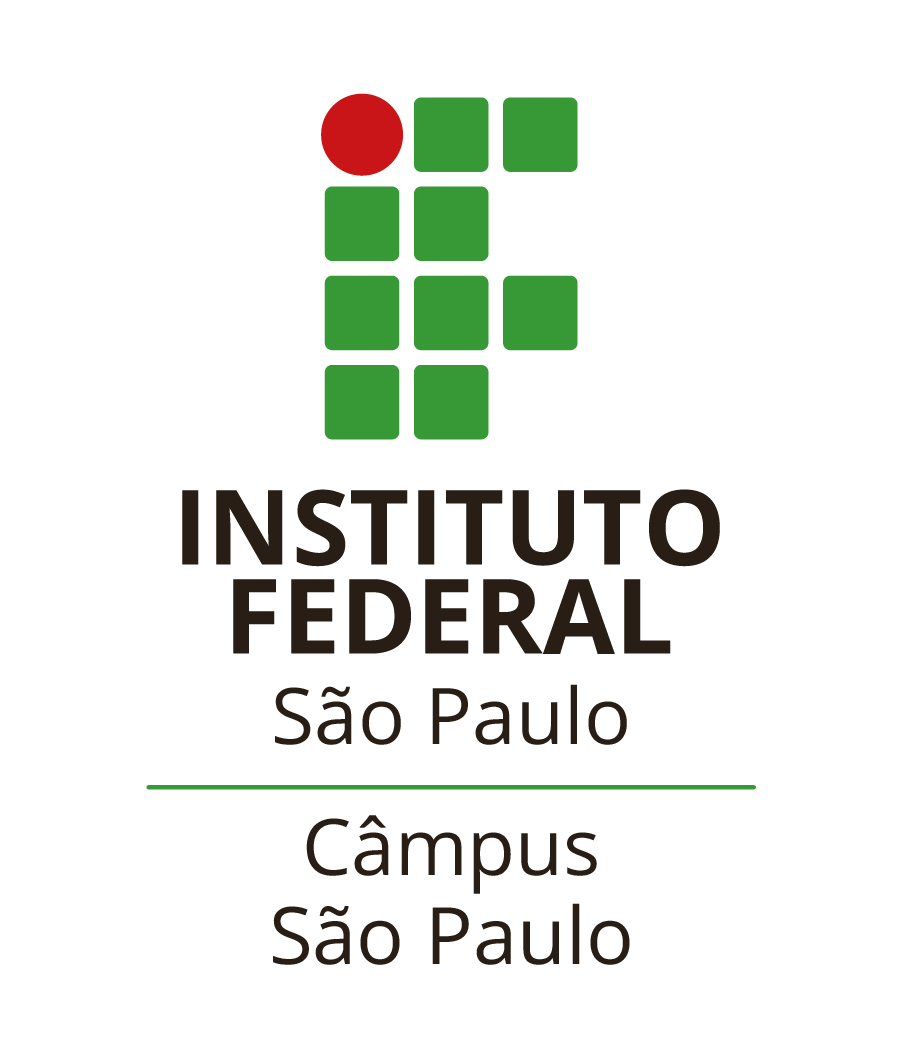 INSTITUTO FEDERAL DE EDUCAÇÃO, CIÊNCIA E TECNOLOGIA DE SÃO PAULOMestrado Profissional em Ensino de Ciências e MatemáticaFORMULÁRIO DE INSCRIÇÃOCredenciamento de Docentes Colaboradores